FREE WALK DRESSAGE2522 ROUTE 207CAMPBELL HALL, NY 10916http://www.freewalkdressage.com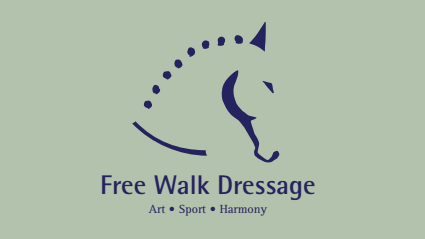 SPRING & HALLOWEEN DRESSAGE SCHOOLING SHOWSUNDAY APRIL 7 2019SUNDAY OCTOBER 20 2019OPENING DATE : March 7 /Sept 20CLOSING DATE : April 2 / October 11Secretary/Management : Free Walk Dressage LLCMadeleine Debure2522 Route 207, Campbell Hall, NY 10916(347) 266 5315madeleinedebure@hotmail.comClasses :10A USDF Intro A10B USDF Intro B10C USDF Intro C101 USEF Training Level 1102 USEF Training Level 2103 USEF Training Level 3111 USEF First Level 1112 USEF First Level 2113 USEF First Level 3120 USEF Second Level Test of Choice 130 USEF Third Level Test of Choice140 USEF Fourth Level Test of Choice150 FEI Test of Choice160 USDF Freestyle Test of Choice170 USDF Dressage Seat Equitation180 WDAA Test of Choice200 USEF/USDF Test of Choice BITLESS restricted class300 Dressage Leadline classManagement reserves the right to cancel, split or combine classes offered.Entries : $25 per class$10 office fee $10 for late entries$40 non-compete entry.1 to 6 ribbons per class. High point awards.Write and mail check to Free Walk Dressage.Time available Wednesday before the show on facebook or email/call (347) 266 5315 between 6pm and 8pm.Mail or email entries with current negative coggins (within 12 months). NO REFUND AFTER CLOSING DATE. Refund before closing date minus Office fee.All scores eligible towards OCDA and ESDCTA year-end awards for current members.USE ONLY ENTRY FORM ON ESDCTA or OCDA website Make check payable to FREE WALK DRESSAGE and send to farm addressARENAS : if weather permits, all tests will be held on 20x60 meters sand x GGT footing outdoor ring. Entrance made from inside the ring.  Warm up in indoor arena sand x GGT footing 20x56.If heavy rain, all tests will be held in 20x56 meter ring and warm up will be arranged in the same ring in between classes and before ride.No lunging in the rings – the only area available for lunging is in the sand paddock (stone dust), not leveled.ASTM APPROVED HELMETS must be worn at all time when riding.NO DOGS ALLOWED, only on leash at all times.NO UNENTERED HORSE ALLOWED.STALLS may be available for $25 for the day – need to clean up (not strip) ($50 deposit).